`Sandipani Academy, Acchoti, Murmunda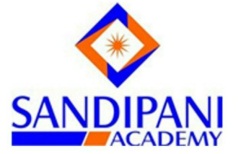 Annual Academic CalendarB.Sc. B.Ed. & B.A. B.Ed. I Year - 2022-2023                        	                                                                    Principal / HODMonthActivities (Academic)Co-curricular ActivitiesAug. to Oct. 2022Counseling & Admission Nov. 2022  Induction Program Explanation of   B.Sc. B.Ed. and B.A.B.Ed. –1st Year  CurriculumOffline class as per Govt. OrderIntroduction of  Syllabus1 Unit of each SubjectUnit TestAssignmentAssembly ( NEWS Reading, Thought of the Day),Guest LecturesLife Skill ProgramNational Days CelebrationCo-Curricular ActivitiesDec. 20222 Units of each subjectPractical of each subjectUnit TestAssembly ( NEWS Reading, Thought of the Day),Guest LecturesLife Skill ProgramNational Days CelebrationCo-Curricular ActivitiesJan. 20232 Units of each subjectPractical of each subjectUnit TestAssembly ( NEWS Reading, Thought of the Day),Guest LecturesLife Skill ProgramNational Days CelebrationCo-Curricular ActivitiesFeb. 2023Revision & Remedial Classes University Practical Exam and Model Exam Assembly ( NEWS Reading, Thought of the Day),Guest LecturesLife Skill ProgramNational Days CelebrationCo-Curricular ActivitiesMarch  2023Preparation leave University Annual Exam